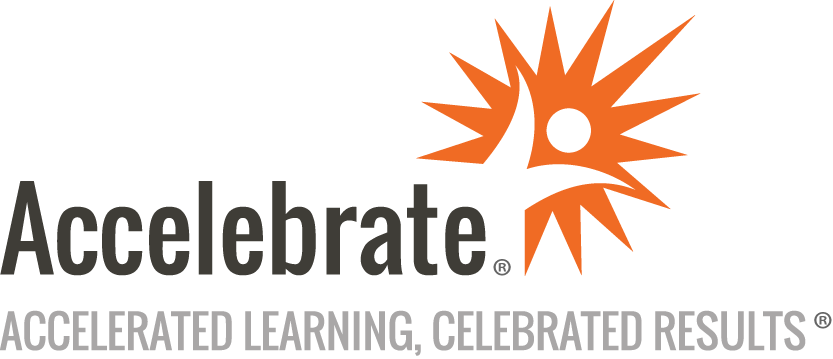 Creating Meaningful Reports In Google Analytics & Google Data StudioCourse Number: GA-104
Duration: 1 dayOverviewWhat makes a good report? What is the difference between data and insight? How can you make sense of all of the data in Google Analytics to make meaningful marketing decisions?This Creating Meaningful Reports In Google Analytics & Google Data Studio training course teaches how to create customized reports that display meaningful insights for your organization.PrerequisitesNo prior experience is presumed.MaterialsAll Google Analytics training students receive comprehensive courseware.Software Needed on Each Student PCStudents must have an internet connectionObjectivesAppropriately identify Key Performance Indicators (KPIs)Build meaningful reports for all levels of an organizationUtilize visualization tools to create better reportsThink about attribution and channel effectivenessOutlineIntroductionReporting Overview How to identify KPIsHow to track KPIsWhat makes a good report?Insights vs. dataQuestions to ask your organization to align reporting and insightsThinking about integrationsData Visualization Visualization toolsUser controlsDashboard customization How to think and structure reporting at different levels of the organizationReporting summary & overviewReporting GovernanceThe Future of ReportingSummary and Conclusion